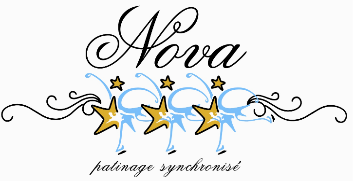 Formulaire d’inscriptionÉquipeRemplir le formulaire de deux pages pour chacune des équipes inscrites. Le faire parvenir 
sous format Word à l’adresse électronique suivante :competition@novasynchro.ca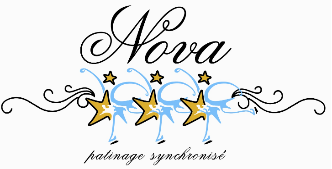 Formulaire d’inscription Patineuses/patineursNom du Club (CPA) :No. Patinage Canada du Club (CPA) Nom de l’équipe :No. Patinage Canada de l’équipe :Catégorie :Responsable :Téléphone cellulaire : (pour vous rejoindre le jour de la compétition)Entraîneur :Téléphone :No. de Patinage Canada:Entraîneur :Téléphone :No. de Patinage Canada:Période de hors-glace en salle le jour de la compétitionOUI   □                       NON   □OUI   □                       NON   □Promesse d’achat pour la vidéo d’équipe
(Frais de 50$)OUI   □                     NON   □Si oui, adresse courriel pour l’envoi du vidéo :OUI   □                     NON   □Si oui, adresse courriel pour l’envoi du vidéo :Demande de session de monitoring(Frais de 30$ exigé)OUI   □                       NON   □OUI   □                       NON   □Nombre de patineuses/patineurs :No.Nom, PrénomDate de naissanceNo. Patinage Canada12345678910111213141516171819202122232425